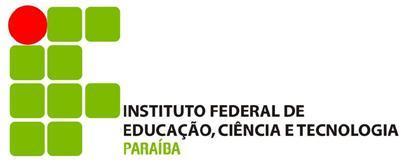   PRÓ-REITORIA DE EXTENSÃO E CULTURA  CAMPUS: Princesa Isabel PROJETO DE EXTENSÃOCoordenador: Princesa Isabel, XX de XXXXX de XXXXPrincesa Isabel, XX de XXXXXXX de XXXX.__________________________________________Coordenador do Projeto1 - DADOS DO CURSO1 - DADOS DO CURSO1 - DADOS DO CURSO1 - DADOS DO CURSO1 - DADOS DO CURSOTítulo: Título: Título: Título: Título: Área Temática Principal Área Temática Principal Área Temática Principal Área Temática Principal Área Temática Principal ComunicaçãoComunicaçãoMeio AmbienteCulturaCulturaSaúdeDireitos Humanos e JustiçaDireitos Humanos e JustiçaTecnologia e ProduçãoEducaçãoEducaçãoTrabalhoLinha de Extensão: Linha de Extensão: Linha de Extensão: Linha de Extensão: Código: 03Data de inícioData de inícioData de término (previsão)Data de término (previsão)Vagas ofertadasVagas ofertadasPúblico alvoPúblico alvoPré-requisitosPré-requisitosAulasAulasHorárioHorárioLocal da realizaçãoLocal da realizaçãoMunicípioMunicípioBeneficiáriosBeneficiários2 - IDENTIFICAÇÃO DO PROPONENTE2 - IDENTIFICAÇÃO DO PROPONENTECoordenadorCoordenadorNomeTelefoneE-Mail3 – EQUIPE3 – EQUIPENomeCargoTelefoneE-MailNomeCargoTelefoneE-MailNomeCargoTelefoneE-Mail4 – PARCEIROS SOCIAIS4 – PARCEIROS SOCIAISNomeInstituiçãoNomeInstituição5 – APRESENTAÇÃO5 – APRESENTAÇÃO6 – JUSTIFICATIVA7 – FUNDAMENTAÇÃO TEÓRICA 8 – OBJETIVOS GERAL E ESPECÍFICOS9 – METODOLOGIA10 – AVALIAÇÃO11 – MATERIAL BIBLIOGRÁFICO 